奨学生・カウンセラーセミナー報　告　書日　　時　　2014年7月26日(土)                  14:30　～　19:00場　　所　　船橋ｸﾞﾗﾝﾄﾞホテルにて当日プログラム内容奨学生・カウンセラーを別々に分けてのセミナーを行う合同セミナーにて行う懇親会第1部セミナー内容について　奨学生の部(15:00 ～ 16:26)　　担当委員　織田副委員長・山崎委員・吉田委員　　内容　　1　織田副委員長挨拶　　　　　　2　ロータリーについての説明　　　　　　　3　10月に行われるクラブ卓話についての説明　　　　　　　4　奨学生より質疑応答　　　1奨学生に研修会の意義及び主旨説明があり、このセミナー又はロータリアンとの関わりの重要性を説きました。　　　2ロータリー米山記念奨学事業豆辞典2013-14年度版　PPTを使用して説明し奨学生に、　　　　この基金設立事からの継承され続けている思い、願いを説明し、奨学期間終了後のロータリアンとの繋がり、交流をも求めました。　　　3ガイダンス、前年度卓話実績、卓話内容の項目を説明後、奨学生各自に都合が良い日を　　　　記入してもらいました。　　　4直接奨学生に最近の状況を対話形式で応対し確認しました。　　　  織田副委員長より年間スケジュールの説明があり奨学生に再度出席を求めました。  カウンセラーの部(15:00 ～ 16:25)    担当委員　石田委員長・堀口委員・山本委員　　　内容　　1　委員長挨拶　　　　　　　2　カウンセラーへの説明　　　　　　　3　カウンセラーより質疑応対　　　1カウンセラーの方々にお願い事として必ず例会への出席・奨学生との連絡の事をお願い致しました。　　　2カウンセラーハンドブックを使用しての説明・PPTを使用して項目的に説明を付け加えて行いました。　　　3カウンセラーの皆様へ意識を持って頂き普段通りに振舞って下さい。第2部合同セミナーにて行う　内容について(16:30 ～ 17:00)　　1　今後の行事など奨学生・カウンセラーの共通事項について説明を行う　　2　学友会理事紹介　　　　ラジブ理事長・王欣副理事長・ホセ・ムンクバト・郭翔・ゲラン・カティア　　　　学友会についての組織説明をして頂き、学友会主催行事などを紹介して頂く第3部懇親会　　　　乾杯後、奨学生・カウンセラーによる近況報告などをお願いする。その後ケーム等行う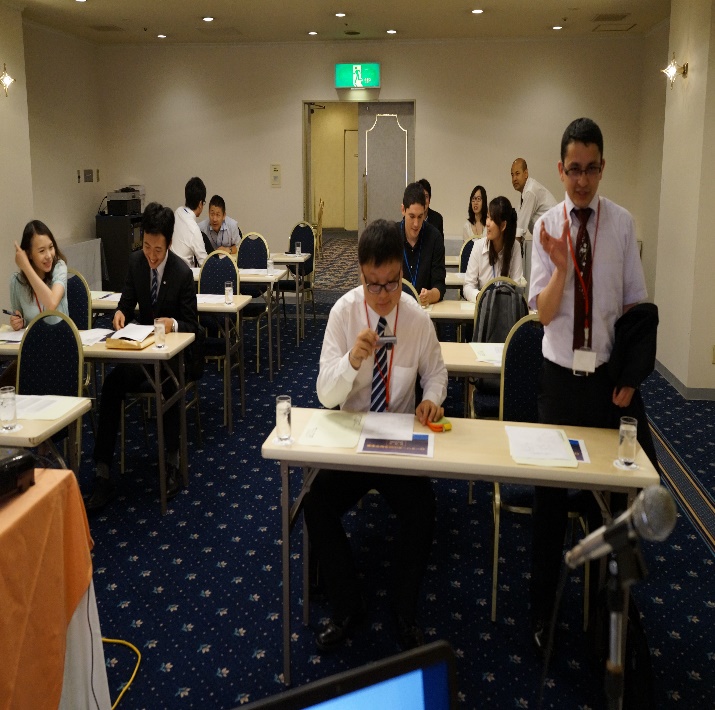 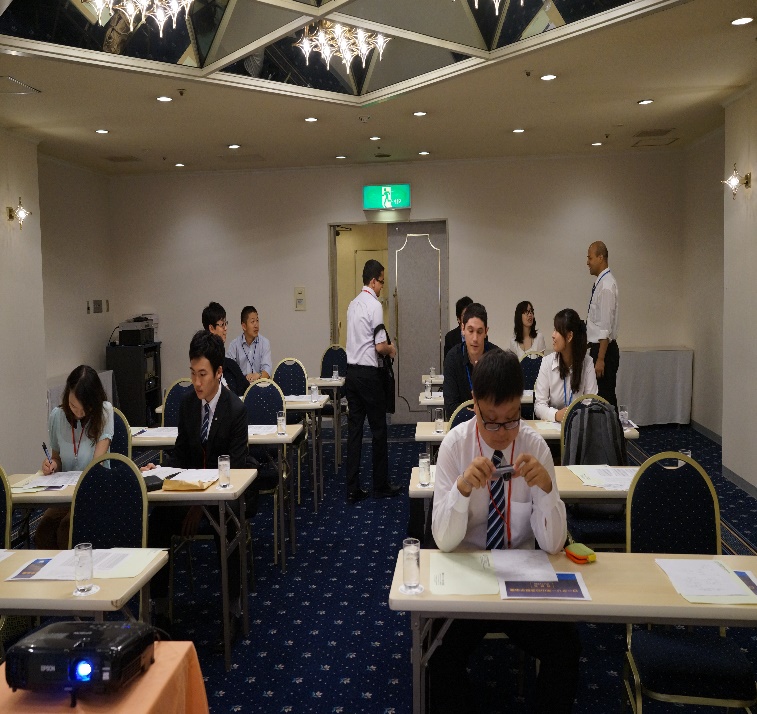 　　　　　　奨学生セミナー　　　　　　　　　　　　　　　奨学生セミナー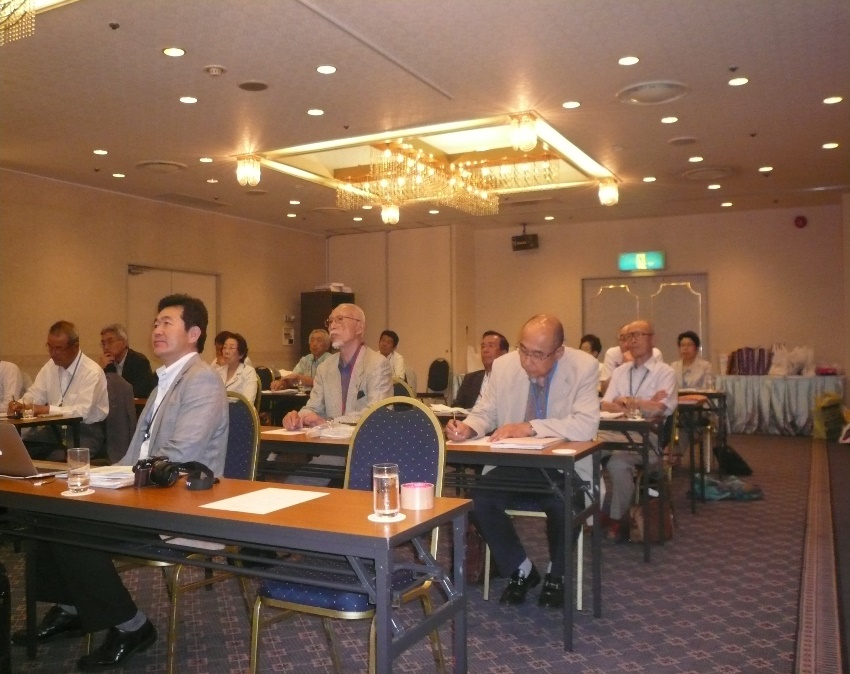 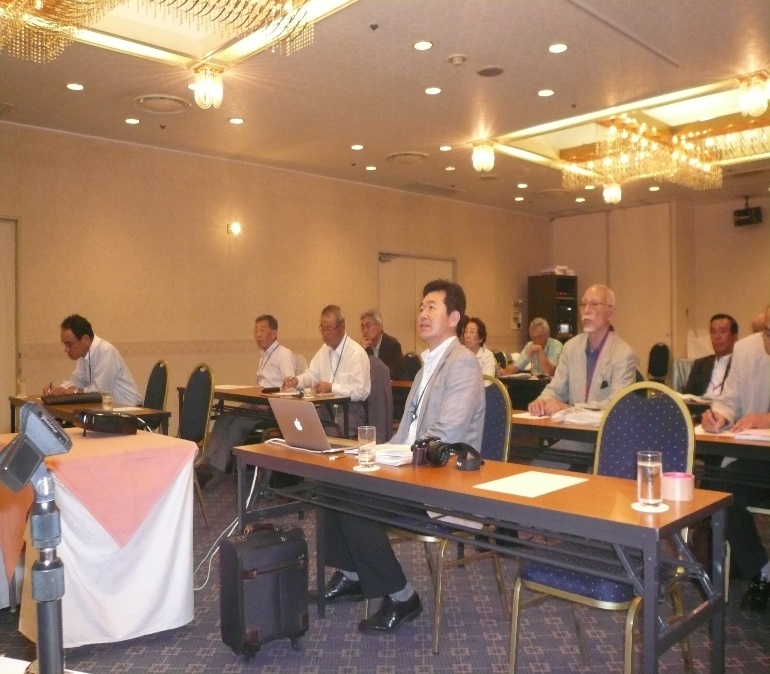 　　　　　カウンセラーセミナー　　　　　　　　　　　　カウンセラーセミナー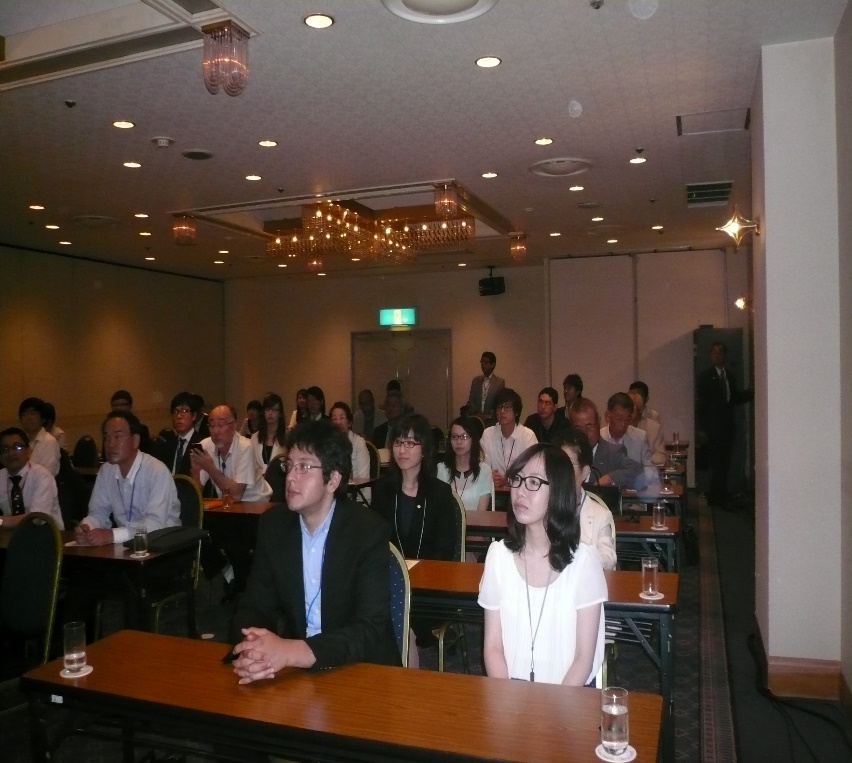 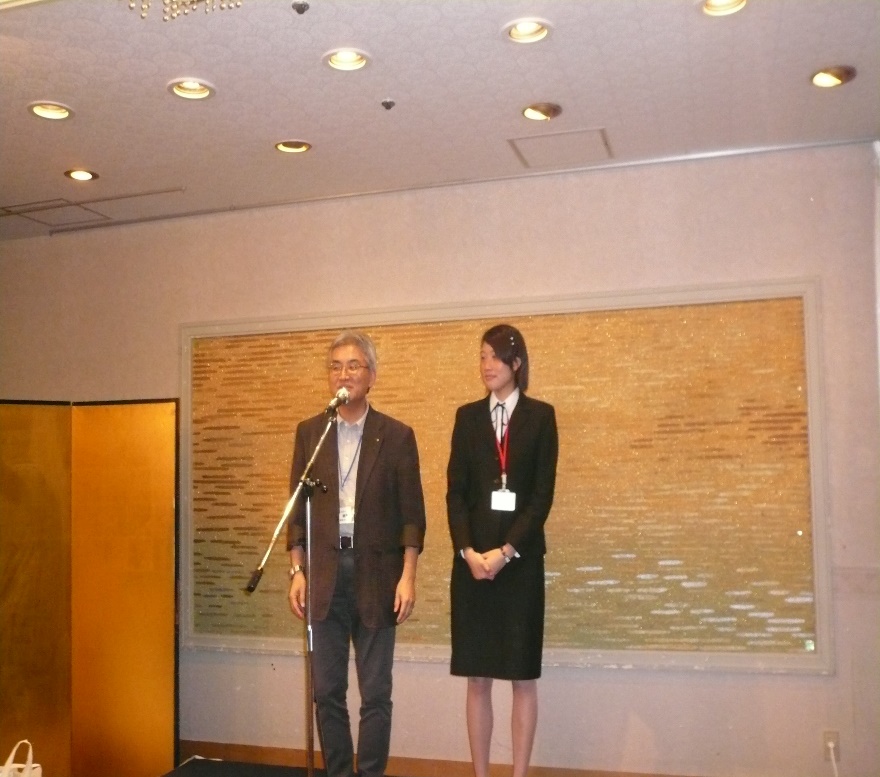 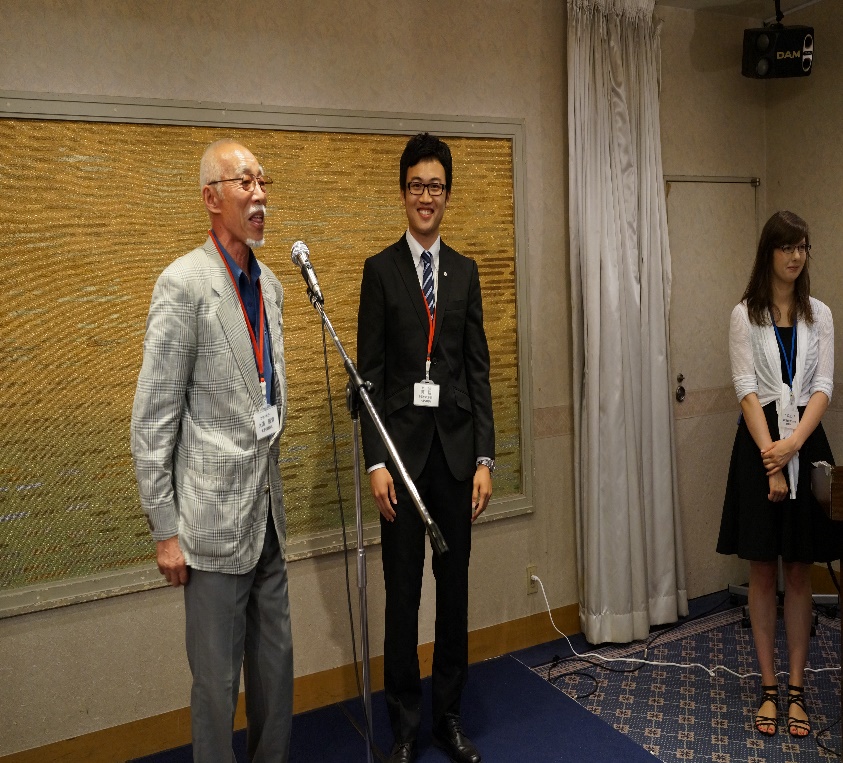 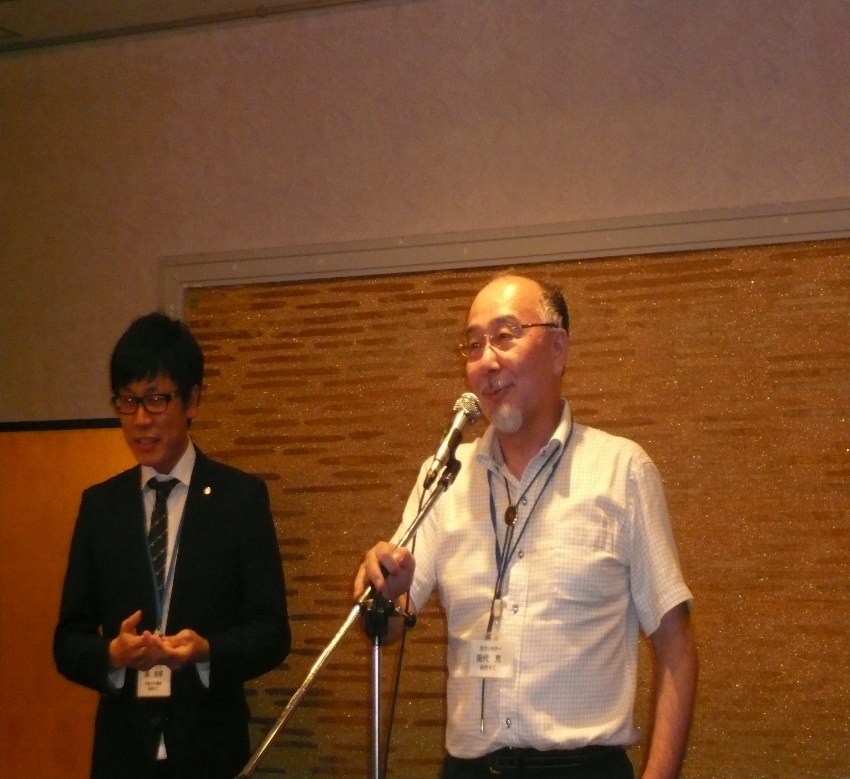 